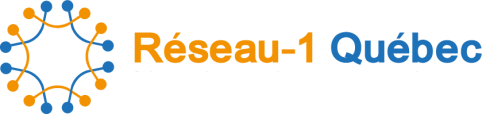 Appel à projets d’application de connaissances pour changer la pratique en première ligneFormulaire de candidatureTitre du projet : Noms, coordonnées et affiliations institutionnelles du partenariat principal (praticien et chercheur) :Praticien : Chercheur : Identification du RRAPPL principal d’attache :  RRAPPL Université Laval		 RRAPPL Université de Montréal RRAPPL Université McGill	 RRAPPL Université de SherbrookeIdentification d’au moins un autre RRAPPL : RRAPPL Université Laval		 RRAPPL Université de Montréal RRAPPL Université McGill	 RRAPPL Université de SherbrookeCourt résumé du projet (100 mots) en langage simple : Liste de vérification Formulaire de candidature Description du projet (4 pages maximum, Times Roman 12 points, marges normales) Curriculum vitae du praticien (1 à 10 page(s), format libre) Curriculum vitae du chercheur (1 à 10 page(s), format libre) Description de l’équipe du projet et des partenaires (2 pages maximum, format libre) Lettre d’attestation signée par le directeur du RRAPPL principal d’attache Lettre d’appui du directeur d’au moins une des cliniques participantes Budget : tableau sommaire des dépenses d’exécution du projet (20 000 $ maximum) Justification du budget (1 page maximum)	 Plan du travail et échéancier du projet Annexes (références, illustrations, questionnaires, certification d’approbation éthique si disponible, etc.)Veuillez envoyer tous les documents ensemble au plus tard le dimanche 15 novembre 2015 à : info@reseau1quebec.ca 